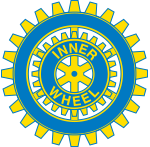 Distrikt 236SverigeInbjudan till infomöte för distrikt 236Söndagen den 28 augusti klockan 13.00 har vi ett infomöte för vårt distrikt.Två medlemmar från varje klubb har möjlighet att delta.Vi kommer att träffas på Röda Korsets Hus Edsgatan 25 i Vänersborg. Det ligger på gågatan några minuters promenad från resecentrum och ett kvarter från torget. Hör av er om ni behöver hjälp med transport.Agenda för dagen är rapport från Rådets infomöte, hur har vi överlevt pandemin och hur går vi vidare.Vi kommer under eftermiddagen att ha en fikapaus där det kommer serveras en macka och något sött till kaffe eller te. Anmälan till vDskm  Ewa Knutson senast den 22 augusti.ewa@knutson.nu eller 076 796 55 00Väl möttKram 